СРЕДНО УЧИЛИЩЕ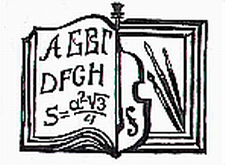 “СВЕТИ КЛИМЕНТ ОХРИДСКИ“ГР. СИМЕОНОВГРАД, УЛ. “ХРИСТО БОТЕВ” №37тел.: Директор 03781/2041; e-mail: info-2604004@edu.mon.bg                           ___________________________________________________________________________							           УТВЪРЖДАВАМ!								ДИРЕКТОР- Т. ИвановаГОДИШЕН    ПЛАН           			С КАЛЕНДАРЕН ГРАФИК НА ДЕЙНОСТИТЕ                 	В СУ „СВ.КЛИМЕНТ ОХРИДСКИ” СИМЕОНОВГРАДпрез учебната 2023 / 2024 годинаНАСТОЯЩИЯТ ПЛАН Е ПРИЕТ НА ОСНОВАНИЕ ЧЛ. 263, АЛ. 1, т. 5 ОТ ЗПУО  НА ПС С  ПРОТОКОЛ №1 от 18.09.2023г. Кратък анализ и оценка на дейността  на училището през изтеклата година   СУ « Свети Климент Охридски» е неспециализирано, средно, общинско,  средищно училище, в което през учебната година  се обучават 433 деца и  ученици от  1 до 12 клас и ПГ, разпределени в 22 паралелки и 1  подготвителна група. В училището се съчетава  обучение по общообразователна, профилирана  и професионална подготовка и е единствено в общината, където учениците могат да получат средно образование. В училището са създадени много добри материални условия и учебна среда за  прилагане в обучението на нови технологии, иновативни методи от квалифицирани и усъвършенстващи се учители, което допринася  за постигане на качество и ефективност в УВР. През последните години  учениците от ромския етнос са преобладаващи  в училище, а в гимназиален етап са предимно  такива, а оттук и увеличаване броя на отпадналите  от училище ученици. Затова  образователната интеграция  на децата от  ромския етнос заедно с   други институции– ученици, учители и родители стои в основата на училищната образователна политика.  Причините за напускане  на учениците  могат да се обединят в три групи:- икономически - ниски доходи на семейството, безработни родители, спад на жизненото равнище;- социални - отрицателно въздействие на средата, родителска незаинтересованост,  лоши битови условия, влияние на приятелския кръг;- личностни - липса на мотивация за учене, негативно отношение към училището, трудности в общуването с учители и съученици.Мерки за намаляване дела на преждевременно напусналите образователната система- Въвеждане на интеркултурното  образование, чрез ФУЧ « Фолклор на етносите – ромски фолклор»;- Дейности по овластяване  и ангажиране на родителите: създаване на родителски клуб от активни родители с цел ангажиране  на родителите  в решаване на проблеми  свързани с деца застрашени от отпадане;- Дейности по овластяване и ангажиране на  ученици - Създаване на  ученически съвет/парламент с ученици от смесен етнически състав с цел активно включване в училищния живот, подкрепа  за застрашените от отпадане ученици;- Индивидуална работа със застрашените от отпадане;  - съвместна дейност с ЦМЕДТ „Амалипе“ гр.Велико Търново;- реализарене  на проект „Равен щанс“ съвместно с ЦМЕДТ „Амалипе“ гр.Велико Търново;- участие в срещи на ученическите парламенти;- насочване на проблемни ученици  за работа в Център за обществена подкрепа   към Община Симеоновград.-сформирани групи за обучителни затруднения по проектиІI. Цели и приоритетиОСНОВНА ЦЕЛ: Осигуряване на качествено образование, съизмеримо с държавните образователни стандарти  и равен достъп за всички подлежащи на  задължително образование, независимо от своята икономическа, социална и културна принадлежност.  ПРИОРИТЕТИ :1.Подобряване на мотивацията на учениците за учене чрез използване на активни методи и средства.2. Развиване на системата за  квалификация и преквалификация на учителите.3. Оптимизиране на взаимодействието с родителите и привличането им при решаване на организационни и възпитателни проблеми на училището.    4. Образователна интеграция на децата от етническите малцинства.       5. Осигуряване на широк спектър от извънкласни форми за свободното време на учениците и създаване на условия за тяхната личностна изява, инициатива и творчество.     6. Утвърждаване на професионалното образование, чрез гарантиране на качествено теоретично и практическо обучение.  III. Дейности за реализиране на целите и приоритетите:Учебна дейност2.Олимпиади, състезания, конкурси, изложби, спортна дейност:3.Организация на училищни тържества  и празници:4.Гражданско образование:5.Административна, социално-битова и стопанска дейност:6.Квалификационна дейност :Забележка:Изготвя се отделен план за квалификационната дейност и се съгласува с  ПССрок -18.09.2023г. Отг.-Т.Дочева7. Дейност на педагогическия съвет  Изготвя се отделен план – график  за дейността на ПС, който се съгласува от ПС, той е неразделна част от настоящия годишен планСрок -18.09.2022г. Отг.директор8.Взаимодействие с родители и факторите на социалната среда9. Дейност на комисиите                    Постоянни комисии Комисия за кариерно ориентиране  на ученици и родители Комисия за борба с противообществените прояви Комисия по БДП Комисия за квалификационна дейност Комисия за безопасни условия на трудКомисиите изготвят план за своята дейност .Срок – 18.09.2023г. Отговорник – председателите на комисии10. Извънкласни дейности1. Факултативен учебен час / ФУЧ /:- « Фолклор на етносите»2.Групи за занимания по интереси3. Групи по НП „Заедно в изкуствата и спорта”Групите за занимания по интереси,   групите по проект „АПСПО”,   групите по ФУЧ  изготвят програма за своята дейност, утвърдени от директора№ по редДейности /мероприятиясрокОтговорни лицаконтрол. Изготвяне и представяне на директора на :-учебни програми от Раздел Б –избираеми учебни часове и от раздел В факултативни часове; - плановете за работа в часа на класа;-  График за ЧСД;18.09.Учителии класниръководителидиректорПланиране на квалификационната  дейност и дейността на ПУОПУО на началните учители;ПУО на хуманитарните дисциплини;ПУО на природоматематическите дисциплини;ПУО на професионалните  и технически дисциплини;ПУО на учителите в ГЦДОУП18 .09.Т.ДочеваРъководители на ПУОдиректорУтвърждаване на:  графици за консултации с родители, графици за консултации с  ученици  на дневна и самостоятелна форма на обучение по отделните предмети; графици за класни и контролни работи  през първи и втори учебен срок21.09Учители, класниръководители,заместник - директордиректор Популяризиране на добрите постижения на ученици чрез табла, сайта на училището, писма до родителипостояненУчители, педагогически съветникдиректорПровеждане и анализ на резултатите от входящо и изходящо нивосептември и май-юниУчителитедиректорАнализ н           Анализ на състоянието  на учебната и  училищна документация иректор декември - мартКл. ръководителидиректор Провеждане на пробни изпити за НВО, ДИСПК и ДЗИм.априлУчителите по предмети директор	 Изпити – НВО и ДЗИ                 май, юниЗаместник -директордиректорПиЗПИТИ ЗА   Провеждане на изпити за               СП  СПКМай- юни Заместник - директордиректорОткрити уроци  специалност „Машинен монтьор“Учители по специалносттадиректорПровежане на  Провеждане на поправителни сеси сесииЮли , септемвриЗаместник - директордиректор№ по редДейности /мероприятиясрокОтговорни лицаконтрол Работа с изявените ученици и участие в олимпиади по предметипостояненУчителите по предметидиректорСъстезание по БД март-априлМ.АврамоваМ.Ганевадиректор Училищно състезание по гражданска защита и участие на общинско и областно  нивоаприлКл.р-ли на  7 класдиректор Участие в  конкурси /литературни конкурси, изобразително изкуство  и др./ от Националния календар на дейностите .постояненМ. ГаневаП.Петрова,Начални учителидиректорУчастие в национални състезания – Кенгуру, Таралеж, Великденско матeматическо  и др.постояненНачални учители, учители по математикадиректорУчастие в спортни общински и областни  състезанияпостояненУ-ли по ФВСДиректорУчастие в областните ученическите игримартУ-ли по ФВСдиректор Организиране на  тематични училищни изложби   за различни празниципостояненНачални учителиМ.ГаневаП.ПетровадиректорОрганизиране   и провеждане   на  училищни турнири по футбол,народна  топка, волейбол, училищен турнир по шахмат и тенис на маса.Октомври-ноемвриФевруари-мартУчители по ФВСМ.СтоеваИзложба на мартеницимартГанева, ПетровадиректорСформиране на групи за занимания по интересиоктомвриучителидиректорСформиране на групи по проект „Активно приобщаване в системата на предучилищното образование” октомвриучителидиректорСформиране на групи по НП „Заедно в изкуствата и спорта”октомвриучителидиректор№ по редДейности /мероприятиясрокОтговорни лицаконтрол1.Тържествено откриване на учебната годинасептемвриНачални учителиП.ПетроваР. Кунчевадиректор2.Организиране и участие в традиционни български празници:21.11-Ден на християнското семейство8 март –ден на жената ;Ден на  толерантносттаКоледа;Великденноември        мартдекемвриаприлПедаг.съветникдиректор3. Отбелязване на   празника  на училищетоноемвриПедаг.съветник, учителиДиректор4. Тържествено изпращане на абитуриентитемайКласен ръководителдиректор5. Тържествено отбелязване на  24 маймайМ.Стоевадиректор6. Отбелязване на   	           - 19.02.  обесването на В. Левски                                                             ЛевсВ.Левски  - 03. 03. – Национален празник   -   01 ноември  - Ден на  народните будители   		-   01 юни –Ден на детето-22.09 -  Ден на независимостта - 2 юни – ден на БотевфевруаримартноемвриюнисептемвриюниДочеваМ.СтоеваТ.ДочеваКласни ръководителидиректор7. Участие в общински празници06.12.М.Стоевадиректор8.Празник на  буквитеаприлРосица КазаковаП-л на ПУО№ по редДейности /мероприятиясрокОтговорни лицаконтрол                               1.Отбелязване на”Ден на толерантността”ноемвриПедагогически съветникдиректор2. Организиране на благотворителни инициативи – Коледа    декември      П.Петрова      М.Ганевадиректор3. Отбелязване на Световния ден на планетата Земя22.04.АнтоноваКазаковаАврамовадиректор4. Ден на Европа /Ден на ученическото самоуправление/майПедагогически съветникдиректор5. Екологични екскурзии сред      природатаАприл, майКл. р-лидиректор6. Отбелязване на световния ден на борбата със СПИН декемвриУч. Съветдиректор7.Отбелязване на „Ден на розовата фланелка”февруариПедаг.съветникдиректор8.Участие в национална седмица на четенетоОктомври Учители в начален етапдиректор9.Рисунка на асфалт по случай 1- ви юниЮни Учители в ГЦДОдиректор10.Отбелязване на международния ден на руския език и международния ден на английския езикЮниаприлУчители ЧЕдиректор11.Празник на числото ПимартУчители по математикадиректор12.Състезание по география и икономикамайУчител по география и икономикадиректор13. Здравни беседи декември,    март  Медицински работникЗаместник- директор№ по редДейности /мероприятиясрокОтговорни лицаконтрол1.Подаване на информация до общинска администрация за приетите  първокласници15.09директордиректор2.Приемане на правилници и планове- ПВТР, ПДУ, Годишен план, Планове на комисии, План квалификационна дейност, План на ПСПрограма за предоставяне на равни възможности и за  за приобщаване на децата и  и учениците от уязвими групи- Програма за превенция на ранното напущане на училище26.09Учители, членове на комисиидиректор3. Провеждане на начални и периодични инструктажи18.09Г.Асеновадиректор4.Изготвяне на списъците за необходимите учебници по класове за новата учебна година и сключване на договоримайКл. р-лидиректор5. Изготвяне на заявки за ЗУД за началото и края на учебната годинамарт директордиректор6.Приемане и записване на ученици в ПГ ,  І клас и Vклас01.03. -30.05.комисиядиректор7.Приемане и записване на ученици в 8 класюликомисиядиректор8.Изготвяне и утвърждаване на училищни учебни плановеСептември Заместник- директордиректор9.Изготвяне и утвърждаване на Списък – образец 1септемвридиректордиректор10.Утвърждаване на списък на учениците, които ще получават стипендииоктомвриЗаместник - директордиректор11.Предложение за държавен план - приемянуариЗаместник - директордиректор№ по редДейности /мероприятиясрокОтговорни лицаконтрол1.Организиране и провеждане на вътрешно училищно – квалификационна дейност,съобразно  план  за квалификационна дейностпостояненПредседатели на ПУОдиректор2. Организиране и провеждане на  извънучилищна квалификационна дейност, съобразно плана за квалификационна дейност      юлиТ.Дочевадиректор3.  Планове на ПУО септемвриТ.Дочевадиректор№ по редДейности /мероприятиясрокОтговорни лицаконтрол1. Родителски срещиПърва  -м.септември - запознаване  с   Правилника за  дейността   на училището,запознаване на родителите с  плана на ЧК, избор на родителски актив, запознаване с нормативни документи на училището.							. –Втора -  м.януари – І- ХІІ клас. -Готовност на учениците за приключване  на 	първи 	учебен  срок.  Какво трябва да знаем за ДЗИ и 	НВО 12 и 7 клас . Възможността да избираме :Какво предлага училището ни за осмокласниците.септемвриянуари    януариКл.р-лидиректор2.2. Включване на родителите  в училищните тържества и празниципостояненКл.р-лидиректор3.5. Взаимодействие с ЦМЕТД „ Амалипе”постояненМ. Стоевадиректор